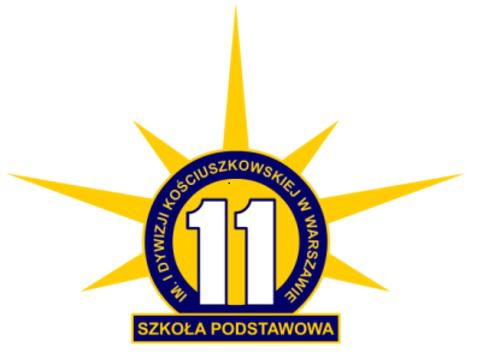 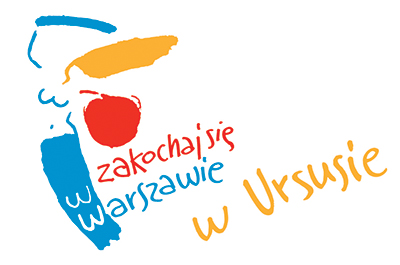 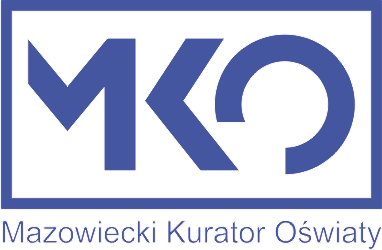 Konkurs Literacki"Scriptor”REGULAMIN§1Postanowienia ogólne1. III Konkurs Literacki “Scriptor”, zwany dalej „Konkursem”, jest zawodami wiedzy 
o zasięgu wojewódzkim. 2. Organizatorem Konkursu jest Szkoła Podstawowa nr 11 im. Żołnierzy I Dywizji Kościuszkowskiej w Warszawie, ul. Keniga 20, 02-495 Warszawa, tel./fax (22) 667-09-27, zwana dalej „Organizatorem”. 3. Konkurs adresowany jest do uczniów mazowieckich szkół podstawowych z klas 7-8, zwanych dalej „Uczestnikami”. 4. Opiekunem uczestników Konkursu może być nauczyciel języka polskiego, pracownik biblioteki szkolnej lub rodzic zwany dalej „Opiekunem”. 5. Organizator nie pobiera opłat za udział w konkursie. 6. Konkurs zostanie przeprowadzony w trzech etapach. Etap szkolny – uczestnicy muszą przekazać swoje prace konkursowe Szkolnej Komisji Konkursowej. W tym celu szkoła powołuje komisję konkursową, która weryfikuje i wyłania najlepsze 3 prace ze swojej placówki, sporządza protokół i przesyła go do Organizatora do dnia: 08.12.2023 r.  Treść i forma pracy zależy wyłącznie od inwencji twórczej autora. Prace powinny być zapisane w pliku Word, napisane czcionką 12. Uwaga – utwory nie mogą przekraczać wymaganego kryterium objętości (1-4 strony 
w formacie A4). Prace, które nie będą spełniać wymogów formalnych, zostaną odrzucone. Etap wojewódzki - przeprowadzany w siedzibie Organizatora, mający formę pracy pisemnej. Ocenie podlegać będzie: pomysłowość i oryginalność treści, walory artystyczne, poprawność stylistyczna i językowa. Zadaniem Uczestników będzie rozwinięcie tekstu (Organizator poda pierwsze zdanie bądź cytat) w dowolnej formie i na dowolny temat. Czas pracy 90 minut. Termin 09.01.2024 r. godz. 13:00.Finał - przeprowadzany w siedzibie Organizatora. Zadaniem Uczestników będzie oryginalne zaprezentowanie pracy pisemnej zainspirowanej fragmentem tekstu literackiego wybranego przez Organizatora w jednej z podanych form wypowiedzi. Czas pracy 90 minut. Termin 19.03.2024 r. godz. 13:00.7. Cele konkursu: rozbudzanie i rozwijanie zainteresowań uczniów w zakresie literatury, wyłanianie i wspieranie uczniów zdolnych w rozwijaniu swojej wiedzy, planowanie i organizowanie własnej pracy, umożliwienie nauczycielom wymiany doświadczeń i integrowanie nauczycieli, podnoszenie poziomu kompetencji w zakresie tworzenia własnych tekstów, posługiwania się różnymi gatunkami wypowiedzi pisemnej, promowanie szerokich zainteresowań humanistycznych i wybitnych uzdolnień młodzieży, rozwijanie umiejętności stosowania środków stylistycznych i dbałości o estetykę tekstu oraz umiejętności organizacji tekstu, rozbudzanie potrzeby tworzenia tekstów o walorach estetycznych i podejmowania samodzielnych prób literackich. §2Wymagania KonkursuKonkurs literacki obejmuje i poszerza treści podstaw programowych kształcenia ogólnego 
z języka polskiego: w szkole podstawowej - Rozporządzeniem Ministra Edukacji Narodowej z dnia 14 lutego 2017 r. w sprawie podstawy programowej wychowania przedszkolnego oraz podstawy programowej kształcenia ogólnego dla szkoły podstawowej […] (Dz. U. z 24 lutego 2017 r., poz. 356); 1. Zakres wiedzy i umiejętności: Do etapu szkolnego: Uczestnik powinien wykazać się: oryginalnością, pomysłowością, umiejętnością tworzenia i organizowania tekstu. Do etapu wojewódzkiego: Na etapie wojewódzkim uczeń powinien wykazać się umiejętnościami niezbędnymi w etapie szkolnym, a ponadto: umiejętnością wiązania tekstu, innowacyjnością, swobodnym stosowaniem środków stylistycznych i oryginalnością tematu i formy pracy. Finał: Uczestnik, który zakwalifikował się do Finału Konkursu, powinien wykazać się umiejętnością kreowania tekstu inspirowanego fragmentem literatury w jednej z wybranych form wypowiedzi pisemnej. §3Organizacja Konkursu1.Szkoły zgłaszają Uczestników do dnia 08.12.2023 r. (protokół z I etapu) a) mailem na adres: RTalarek@eduwarszawa.pl, w tytule wpisując Konkurs. b) pocztą na adres: Szkoła Podstawowa nr 11, ul. Keniga 20, 02-495 Warszawa z dopiskiem Konkurs (decyduje data stempla pocztowego). 2.Zgłoszenie należy wysłać do: 08.12.2023 r. (maksymalnie trzech uczestników ze szkoły). 3.Do etapu wojewódzkiego kwalifikują się Uczestnicy, którzy zostali wytypowani przez Szkolną Komisję Konkursową. 4.Etap wojewódzki przeprowadzony zostanie w siedzibie Organizatora w dniu 09.01.2024 r. o godz. 13:00. Czas pracy wynosi 90 minut. 5.Prace z etapu wojewódzkiego sprawdza Komisja Konkursowa powołana przez Organizatora. Do Finału kwalifikują się Uczestnicy, którzy uzyskali co najmniej 80% punktów możliwych do zdobycia. 6.Wyniki etapu wojewódzkiego Organizator opublikuje na stronie szkoły do dnia 02.02.2024 r. 7. Finał przeprowadzony zostanie w siedzibie Organizatora w dniu: 19.03.2024 r. o godz. 13:00. Czas pracy 90 minut. Laureatami zostają uczestnicy, którzy otrzymali 85% punktów możliwych do zdobycia. 11.Wyniki Uczestników zostaną opublikowane na stronie szkoły SP 11 do dnia: 22.04.2024 r. § 4Laureaci1. Laureatem Konkursu zostaje Uczestnik Finału, który zajął I, II lub III miejsce. Dopuszczalne jest przyznanie miejsc ex aequo. 2. Organizator przewiduje nagrody i dyplomy dla laureatów. 3. Wszyscy Uczestnicy Finału oraz ich Opiekunowie otrzymają dyplomy potwierdzające udział w Konkursie. 4. Wręczenie nagród odbędzie się nie później niż do dnia 21 czerwca 2024 r. § 5Odwołanie1. Uczestnik i jego Opiekun mają prawo wglądu do pracy Uczestnika w siedzibie Organizatora, 
w terminie uzgodnionym z Organizatorem. 2. Uczestnik może, za pośrednictwem Opiekuna, odwołać się do Organizatora od wyniku Konkursu, w terminie do dnia: 09.02. 2024 r. (etap wojewódzki).3. W przypadku odwołania od wyniku, Organizator powołuje Komisję Odwoławczą, w skład której wchodzi dyrektor Szkoły Podstawowej nr 11 w Warszawie lub jego zastępca jako przewodniczący oraz dwóch nauczycieli języka polskiego jako członkowie komisji. Komisja w terminie do dnia: 16.02.2024 r. (etap wojewódzki) weryfikuje prace i rozstrzyga 
o wynikach Konkursu. Rozstrzygnięcie komisji jest ostateczne. § 6Postanowienia końcowe1. Niniejszy konkurs realizowany jest z dostosowaniem do obowiązujących zaleceń Ministerstwa Edukacji Narodowej, Ministerstwa Zdrowia oraz Głównego Inspektoratu Sanitarnego. 2. Organizator zastrzega sobie prawo zmiany terminów etapu wojewódzkiego i Finału, 
ze względu na organizację pracy szkoły. 3. O zmianie terminu Opiekunowie zostaną niezwłocznie poinformowani drogą mailową lub telefoniczną. 4. W przypadku dużego zainteresowania konkursem oraz dużą liczbą Uczestników zakwalifikowanych do etapu wojewódzkiego, etap ten może odbywać się w dwóch turach 
(o godz. 13:00 i 15:00). 5. Organizator nie zapewnia Uczestnikom ani Opiekunom zakwaterowania oraz dojazdu 
do siedziby Organizatora. 6. W sprawach nieuregulowanych w niniejszym regulaminie decyzje dotyczące Konkursu podejmuje Organizator. 7. „Objęcie patronatem niniejszego konkursu przez Mazowiecki Kuratora Oświaty nie oznacza wpisania tego przedsięwzięcia w wykaz zawodów wiedzy, artystycznych 
i sportowych, organizowanych przez kuratora oświaty lub inne podmioty działające na terenie szkoły, które mogą być wymienione na świadectwie ukończenia szkoły”. 8. Prace biorące udział w konkursie nie mogą być zgłaszane w innych konkursach, ani wcześniej publikowane. Nie mogą naruszać praw autorskich osób trzecich. Prezentowane 
w nich treści nie mogą przedstawiać ani propagować zachowań sprzecznych z przepisami prawa i zasadami etyki. 9. Uczestnicy oświadczają, że są autorami zgłoszonych prac. Równocześnie zgadzają się na ich wykorzystanie w celach promocji szkoły i na publikację nagrodzonych prac na stronie szkoły. 10. Zgłoszenie pracy do konkursu jest jednoznaczne z akceptacją warunków niniejszego regulaminu. 11. Organizatorzy nie zwracają nadesłanych prac; stają się one własnością organizatora i będą wykorzystywane w działaniach informacyjno-edukacyjnych i promocyjnych placówki.Organizatorzy:Renata TalarekKinga Samsel Magdalena Sirak – Kwiatkowska Anna Pancer